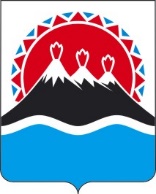 П О С Т А Н О В Л Е Н И ЕПРАВИТЕЛЬСТВАКАМЧАТСКОГО КРАЯ[Дата регистрации] № [Номер документа] г. Петропавловск-КамчатскийОб утверждении Порядка предоставления из краевого бюджета в 2023-2025 годах субсидии юридическим лицам и индивидуальным предпринимателям, выполняющим работы по переоборудованию транспортных средств на использование природного газа (метана) в качестве моторного топлива, в целях возмещения недополученных доходов в связи с предоставлением лицами, выполняющими переоборудование, скидки владельцам транспортных средств на указанные работыВ соответствии со статьей 78 Бюджетного кодекса Российской Федерации, Правилами предоставления и распределения субсидий из федерального бюджета бюджетам субъектов Российской Федерации в целях софинансирования расходных обязательств субъектов Российской Федерации, возникающих при поддержке переоборудования существующей автомобильной техники, включая общественный транспорт и коммунальную технику, для использования природного газа в качестве топлива, являющимися приложением к государственной программе Российской Федерации «Развитие энергетики», утвержденной постановлением Правительства Российской Федерации от 15.04.2014 № 321ПРАВИТЕЛЬСТВО ПОСТАНОВЛЯЕТ:1. Утвердить Порядок предоставления из краевого бюджета в 2023-2025 годах субсидии юридическим лицам и индивидуальным предпринимателям, выполняющим работы по переоборудованию транспортных средств на использование природного газа (метана) в качестве моторного топлива, в целях возмещения недополученных доходов в связи с предоставлением лицами, выполняющими переоборудование, скидки владельцам транспортных средств на указанные работы, согласно приложению к настоящему постановлению.2. Настоящее постановление вступает в силу после дня его официального опубликования.Приложение к постановлению Правительства Камчатского краяот [Дата регистрации] № [Номер документа]Порядок предоставления из краевого бюджета в 2023-2025 годах субсидии юридическим лицам и индивидуальным предпринимателям, выполняющим работы по переоборудованию транспортных средств на использование природного газа (метана) в качестве моторного топлива, в целях возмещения недополученных доходов в связи с предоставлением лицами, выполняющими переоборудование, скидки владельцам транспортных средств на указанные работы.1. Общие положения 1.	Настоящий Порядок регламентирует предоставление из краевого бюджета в 2023-2025 годах субсидии юридическим лицам и индивидуальным предпринимателям в целях достижения результатов основного мероприятия 1.32 «Возмещение затрат, возникающих при поддержке переоборудования существующей автомобильной техники, включая общественный транспорт и коммунальную технику, для использования природного газа в качестве топлива» подпрограммы 1 «Энергосбережение и повышение энергетической эффективности в Камчатском крае» государственной программы Камчатского края «Энергоэффективность, развитие энергетики и коммунального хозяйства, обеспечение жителей населенных пунктов Камчатского края коммунальными услугами», утвержденной постановлением Правительства Камчатского края от 29.11.2013 № 525-П, в целях возмещения юридическим лицам недополученных доходов, в связи с предоставлением скидки владельцам транспортных средств на услуги по переоборудованию транспортных средств на использование природного газа (метана) в качестве моторного топлива (далее – субсидия), включающих приобретение газобаллонного оборудования, установку и монтаж газобаллонного оборудования, сопровождение процедуры регистрации изменений, связанных с переоборудованием транспортных средств на использование природного газа (метана) в качестве моторного топлива в Государственной инспекции безопасности дорожного движения.2. Министерство жилищно-коммунального хозяйства и энергетики Камчатского края (далее – Министерство) осуществляет функции главного распорядителя бюджетных средств, до которого в соответствии с бюджетным законодательством Российской Федерации как получателя бюджетных средств доведены в установленном порядке лимиты бюджетных обязательств на предоставление субсидии на соответствующий финансовый год и плановый период.Субсидия предоставляется Министерством в пределах лимитов бюджетных обязательств, доведенных в установленном порядке до Министерства.3. Сведения о субсидии размещаются на едином портале бюджетной системы Российской Федерации в информационно-телекоммуникационной сети «Интернет» (далее – единый портал) в разделе «Бюджет» сведений о субсидиях не позднее 15-го рабочего дня, следующего за днем принятия закона (решения) о бюджете (закона (решения) о внесении изменений в закон (решение) о бюджете). 2. Порядок проведения отбора получателей субсидий для предоставления субсидий4.	Субсидия предоставляется путем проведения Министерством отбора получателей субсидии (далее – отбор), который проводится в форме запроса предложений (заявок) участников отбора (далее – заявки).5.	Объявление о проведении отбора (далее – объявление) размещается на едином портале и на странице Министерства официального сайта исполнительных органов Камчатского края в информационно-коммуникационной сети «Интернет» www.kamgov.ru/minzkh в разделе «Текущая деятельность» (далее – официальный сайт Министерства) в срок до 00 часов 00 минут 1 марта текущего финансового года, но не ранее доведения в установленном порядке лимитов бюджетных обязательств на предоставление субсидии на соответствующий финансовый год на цели, указанные в части 1 настоящего Порядка.При проведении отбора, объявление размещается на сайте Министерства в срок до 00 часов 00 минут 01 марта.6. Объявление содержит информацию:1)	о дате и времени начала подачи заявок;2)	о дате начала подачи или окончания приема заявок, которая не может быть ранее 10-го календарного дня, следующего за днем размещения объявления о проведении отбора;3)	о результате предоставления субсидии, который должен соответствовать результату, указанному в части 43 настоящего Порядка;4)	об обеспечении проведения отбора на официальном сайте Министерства;5)	о необходимости соответствия участников отбора категории, установленной частью 7 настоящего Порядка, и требованиям, установленным частью 8 настоящего Порядка;6)	о перечне предоставляемых участниками отбора документов, установленных частью 9 настоящего Порядка;7)	о необходимости предоставления заявки на участие в отборе в порядке и по форме, установленной Министерством;8)	о возможности отзыва заявок в соответствии с частью 17 настоящего Порядка;9)	о порядке уведомления участников отбора об отклонении заявок в соответствии с частью 24 настоящего Порядка;10)	о порядке внесения изменений в заявки в соответствии с частью 15 настоящего Порядка;11)	о правилах рассмотрения заявок в соответствии с частью 22 настоящего Порядка;12)	о порядке предоставления участникам отбора разъяснений положений объявления, даты начала и окончания срока такого предоставления в соответствии с частью 14 настоящего Порядка;13)	о сроках подписания победителем (победителями) отбора соглашения о предоставлении субсидии (далее – соглашение) в соответствии с частью 27 настоящего Порядка;14)	об условиях признания победителя (победителей) отбора уклонившимся (уклонившимися) от заключения соглашения в соответствии с частью 28 настоящего Порядка;15)	о дате размещения результатов отбора на едином портале и на официальном сайте Министерства в соответствии с частью 26 настоящего Порядка.7.	К категории получателей субсидии относятся юридические лица и индивидуальные предприниматели, оказывающие услуги, указанные в части 1 настоящего Порядка (далее – получатели субсидии).8.	Требования, предъявляемые к участникам отбора:1)	соответствие участника отбора на первое число месяца, в котором он подал в Министерство заявку, следующим требованиям:а) участник отбора не является иностранным юридическим лицом, а также российским юридическим лицом, в уставном (складочном) капитале которого доля участия иностранных юридических лиц, местом регистрации которых является государство или территория, включенные в утверждаемый Министерством финансов Российской Федерации перечень государств и территорий, предоставляющих льготный налоговый режим налогообложения и (или) не предусматривающих раскрытия и предоставления информации при проведении финансовых операций (офшорные зоны) в отношении таких юридических лиц, в совокупности превышает 50 процентов;б) участник отбора не получает средства из краевого бюджета на основании иных нормативных правовых актов Камчатского края на цели, указанные в части 1 настоящего Порядка;в) участник отбора не должен находиться в перечне организаций и физических лиц, в отношении которых имеются сведения об их причастности к экстремистской деятельности или терроризму, либо в перечне организаций и физических лиц, в отношении которых имеются сведения об их причастности к распространению оружия массового уничтожения;2)	отсутствие у получателя субсидии неисполненной обязанности по представлению отчета, предусмотренного частью 45 настоящего Порядка, за предыдущий финансовый год;3) осуществление деятельности, указанной в части 1 настоящего Порядка, на территории Камчатского края;4) соответствие требованиям к лицам, выполняющим переоборудование, - получателям субсидии на переоборудование, не ниже минимальных квалификационных и иных требований, предъявляемых к лицам, выполняющим переоборудование, согласно приложению № 1 к настоящему Порядку;5) при проведении отбора по состоянию на 31 декабря предшествующего проведению отбора, участник отбора не должен находиться в реестре недобросовестных поставщиков (подрядчиков, исполнителей) в связи с отказом от исполнения заключенных 2 государственных (муниципальных) контрактов о поставке товаров, выполнении работ, оказании услуг по причине введения политических или экономических санкций иностранными государствами, совершающими недружественные действия в отношении Российской Федерации, граждан Российской Федерации или российских юридических лиц, и (или) введением иностранными государствами, государственными объединениями и (или) союзами и (или) государственными (межгосударственными) учреждениями иностранных государств или государственных объединений и (или) союзов мер ограничительного характера.9. Заявка оформляется по форме, утвержденной Министерством, согласно Приказа № 20-13 от 27.01.2022, и должна содержать:1) сведения и документы об участнике отбора, подавшем заявку:а) полное наименование, сведения об организационно-правовой форме, о месте нахождения, об адресе места нахождения, адресе электронной почты, идентификационный номер налогоплательщика (при наличии) учредителей, членов коллегиального исполнительного органа, лица, исполняющего функции единоличного исполнительного органа участника отбора;б) документ, подтверждающий полномочия лица на осуществление действий от имени участника отбора (в случае, если заявление подписано лицом, не имеющим права действовать без доверенности от имени участника отбора);в) согласие на размещение информации на едином портале и официальном сайте Министерства об участнике отбора, о подаваемой участником отбора заявке, о размере предоставляемой участнику отбора субсидии по результатам отбора, иной информации об участнике отбора, связанной с соответствующим отбором;г) адрес места выполнения работ по переоборудованию;д) количество постов для переоборудования;е) количество специализированных постов для переоборудования грузовых транспортных средств и автобусов;ж) количество единиц легковых транспортных средств, которое вмещает накопительная площадка;з) площадь клиентской зоны;и) количество единиц транспортных средств, переоборудованных с 1 января года, предшествующего году предоставления субсидии;2)	справку, подписанную руководителем участника отбора, подтверждающую, что участник отбора соответствует условиям, установленным пунктом 1 части 8 настоящего Порядка.10. Документы, представленные участником отбора, подлежат регистрации в день поступления в Министерство.11. Министерство при проведении отбора не вправе требовать от участника отбора иных сведений и документов, кроме сведений и документов, предусмотренных частью 9 настоящего Порядка.12.	Министерство в течение трех рабочих дней со дня получения документов, указанных в части 9 настоящего Порядка, запрашивает в отношении участника отбора:1)	сведения из Единого государственного реестра юридических лиц. Участники отбора вправе представить в Министерство выписку из Единого государственного реестра юридических лиц самостоятельно;2)	информацию о соответствии участника отбора требованиям подпункта «б» пункта 1 части 8 настоящего Порядка в исполнительных органах государственной власти Камчатского края;3) сведения из перечня организаций и физических лиц, в отношении которых имеются сведения об их причастности к экстремистской деятельности или терроризму.13. В рамках отбора участник отбора вправе подать только одну заявку. 14. Не позднее чем за три рабочих дня до даты окончания срока подачи заявок любое заинтересованное лицо вправе направить в Министерство запрос о разъяснении положений объявления (далее – запрос) с указанием адреса электронной почты для направления ответа.Министерство в течение двух рабочих дней со дня поступления запроса обязано направить разъяснения положений объявления на адрес электронной почты, указанный в запросе. Разъяснение указанной документации (положений объявления) по отбору не должно изменять ее (их) суть. Запросы, поступившие позднее чем за три рабочих дня до даты окончания срока подачи заявок, не подлежат рассмотрению Министерством, о чем Министерство уведомляет лицо, направившее запрос.15. Участник отбора, подавший заявку, вправе изменить или отозвать заявку с соблюдением требований, установленных настоящим Порядком.16. Внесение изменений в заявку осуществляется путем направления необходимых сведений в Министерство.17. Заявка может быть отозвана в срок не позднее двух рабочих дней до окончания срока приема заявок. Отзыв заявки осуществляется путем направления в Министерство уведомления об отзыве заявки.18. В случае, если дата окончания приема заявок выпадает на выходной, нерабочий праздничный день или нерабочий день, то срок окончания приема заявок переносится на ближайший следующий за ним рабочий день.19. В случае, если в пределах срока подачи заявок подана единственная заявка на участие в отборе или не подано ни одной такой заявки, отбор признается несостоявшимся.20. В случае, если отбор признан несостоявшимся на основании отсутствия заявок, а также в случае, предусмотренном частью 28 настоящего Порядка, Министерство вправе объявить процедуру отбора повторно.21. В случае, если отбор признан несостоявшимся в связи с подачей единственной заявки и участник отбора, подавший такую заявку, соответствует требованиям, установленным частями 7 и 8 настоящего Порядка, то он признается победителем отбора.22. Министерство в срок до 00 часов 00 минут десятого рабочего дня со дня завершения отбора рассматривает заявки, проверяет на полноту и достоверность содержащиеся в них сведения, проверяет участника отбора на соответствие требованиям, установленным частями 7 и 8 настоящего Порядка, и завершает процедуру отбора одним из следующих действий:1)	выявляет победителя (победителей) отбора. В течение десяти рабочих дней со дня принятия такого решения направляет победителю (победителям) отбора проект соглашения в двух экземплярах для подписания посредством почтового отправления или на адрес электронной почты, или иным способом, обеспечивающим подтверждение получения указанного проекта победителем (победителями) отбора;2)	признает отбор несостоявшимся по основаниям, указанным в части 19 настоящего Порядка;3)	направляет участнику отбора, признанному победителем отбора в соответствии с частью 21 настоящего Порядка, проект соглашения в двух экземплярах для подписания в порядке, предусмотренном пунктом 1 настоящей части;4)	отклоняет заявку участника отбора по основаниям, указанным в части 23 настоящего Порядка.23.	Основаниями отклонения заявки являются:1)	несоответствие участника отбора требованиям, установленным частями 7 и 8 настоящего Порядка;2)	несоответствие представленных участником отбора документов требованиям, установленным частью 9 настоящего Порядка;3)	непредставление или представление не в полном объеме участником отбора документов, указанных в части 9 настоящего Порядка;4)	наличие в представленных участником отбора документах недостоверных сведений, в том числе информации о месте нахождения и адресе участника отбора;5)	подача участником отбора заявки после даты и (или) времени, определенных для подачи заявок.24. В случае отклонения заявки (заявок) Министерство в течение пяти рабочих дней со дня принятия решения об отклонении заявки (заявок) направляет посредством почтового отправления или на адрес электронной почты, или иным способом, обеспечивающим подтверждение получения, участнику отбора (участникам отбора) уведомление (уведомления) об отклонении заявки (заявок) с указанием оснований принятия такого решения в соответствии с частью 23 настоящего Порядка.25. Победителем (победителями) отбора признается (признаются) участник (участники) отбора, чья (чьи) заявка (заявки) соответствует (соответствуют) требованиям, установленным частью 9 настоящего Порядка, а участник (участники) отбора при этом соответствует (соответствуют) требованиям, установленным частями 7 и 8 настоящего Порядка.26. Министерство в срок не позднее десяти рабочих дней со дня завершения отбора размещает на едином портале и на официальном сайте Министерства информацию о результатах отбора, включающую: 1)	дату, время и место проведения рассмотрения заявок;2)	информацию об участниках отбора, заявки которых были рассмотрены;3)	информацию об участниках отбора, заявки которых были отклонены, с указанием причин их отклонения, в том числе положений объявления, которым не соответствуют такие заявки;4)	информацию о победителе (победителях) отбора и о размерах, предоставляемых ему (им) субсидий.27. Победитель отбора, которому направлен для подписания проект соглашения, в течение пяти рабочих дней со дня получения проекта соглашения подписывает его в двух экземплярах и направляет их для подписания в Министерство.28. В случае нарушения победителем отбора порядка подписания соглашения, установленного частью 27 настоящего Порядка, или в случае наличия недостоверных сведений в проекте соглашения, победитель отбора признается уклонившимся от заключения соглашения.29. Министерство в течение пяти рабочих дней со дня получения двух экземпляров проекта соглашения подписывает их со своей стороны. Один экземпляр соглашения направляется Министерством в течение пяти рабочих дней со дня подписания почтовым отправлением с уведомлением на почтовый адрес победителя (победителей) отбора или передается победителю (победителям) отбора нарочно.3. Условия и порядок предоставления субсидий30.	Субсидия предоставляется на основании соглашения.31.	Соглашение, дополнительное соглашение к нему, в том числе дополнительное соглашение о расторжении соглашения (при необходимости), заключаются в соответствии с типовой формой, утвержденной Министерством финансов Камчатского края.32. Обязательными условиями предоставления субсидии, включаемыми в соглашение, являются:1) согласование новых условий соглашения или заключение дополнительного соглашения о расторжении соглашения при недостижении согласия по новым условиям в случае уменьшения Министерству ранее доведенных лимитов бюджетных обязательств, приводящего к невозможности предоставления субсидии в размере, определенном в соглашении;2) согласие получателя субсидии на осуществление в отношении него проверки Министерством в части соблюдения порядка и условий предоставления субсидии, в том числе в части достижения результатов предоставления субсидии, а также проверки органами государственного финансового контроля в соответствии со статьями 2681 и 2692 Бюджетного кодекса Российской Федерации.33. Условиями предоставления субсидии являются:1) соответствие получателя субсидии категории, установленной частью 7 настоящего Порядка;2) соответствие получателя субсидии на первое число месяца, в котором он подал в Министерство заявку на предоставление субсидии, требованиям, установленным пунктом 1 части 8 настоящего Порядка;3) оказание получателем субсидии услуг, указанных в части 1 настоящего Порядка;4) переоборудованные транспортные средства, выпущенны в обращение и зарегистрированны на территории Российской Федерации и имеют год выпуска не ранее чем за 15 лет до текущего финансового года;5) соответствие используемого газобаллонного оборудования, его компонентов, комплектующих и выполняемых работ по переоборудованию требованиям, установленным в приложении № 2 к настоящему Порядку.34. Для получения субсидии получатель субсидии по мере необходимости, но не позднее 1 декабря текущего года, направляет в Министерство:1) заявку о предоставлении субсидии по форме, установленной Министерством, подписанную руководителем;2) заявку на финансирование по форме, утвержденной Министерством.3) копии договоров оказания услуг, указанных в части 1 настоящего Порядка, заключенных с владельцами транспортных средств, и всех дополнительных соглашений к таким договорам с перечнем выполненных работ с указанием их стоимости и расчетом предоставленной скидки, подписанные заявителем;4) копию свидетельства о регистрации транспортного средства;5) копию разрешения на внесение изменения в конструкцию транспортного средства;6) копию сертификата на установленное газобаллонное оборудование;7) копию паспорта газового баллона;8) копии актов выполненных работ, подписанных исполнителем работ и собственником ТС;9) копию спецификации на использованное газобаллонное оборудование, перечень выполненных работ по переоборудованию с указанием их стоимости и расчет предоставленной скидки на выполнение работ по переоборудованию;10) копию декларации производителя работ по установке на транспортное средство оборудования для питания двигателя газообразным топливом;11) фото материалы установленного газобаллонного оборудования на автомобиль (подкапотное пространство с видимыми гос. номерами, багажное отделение с установленным баллоном и гос. номерами транспортного средства;12) копии документов об оплате выполненных работ по договорам, указанным в пункте 2 настоящей части, заверенные получателем субсидии.35. Документы, указанные в части 34 настоящего Порядка, представленные получателем субсидий, подлежат регистрации в день поступления в Министерство.36. Министерство в течение десяти рабочих дней со дня поступления указанных в части 34 настоящего Порядка документов рассматривает их, проверяет на полноту и достоверность содержащихся в них сведений, проверяет получателя субсидии на соответствие условиям, указанным в части 33 настоящего Порядка, и издает приказ о предоставлении субсидии получателю субсидии или отказывает в предоставлении субсидии.37. Основаниями для отказа в предоставлении субсидии являются:1)	несоответствие получателя субсидии условиям, установленным частью 33 настоящего Порядка;2)	несоответствие представленных получателем субсидии документов требованиям, установленным частью 34 настоящего Порядка;3)	непредставление или представление не в полном объеме получателем субсидии документов, указанных в части 34 настоящего Порядка;4)	наличие в представленных получателем субсидии документах недостоверных сведений;5)	представление получателем субсидии документов после даты, установленной частью 34 настоящего Порядка;38. В случае принятия решения об отказе в предоставлении субсидии Министерство в течение десяти рабочих дней со дня получения документов, указанных в части 34 настоящего Порядка, направляет получателю субсидии уведомление о принятом решении с обоснованием причин отказа.39. Размер субсидии определяется равным размеру скидки, предоставленной получателем субсидии владельцу транспортного средства, но не более одной трети (не более двух третей, если владельцем переоборудованного транспортного средства (в том числе на основании договора лизинга) является физическое лицо или юридическое лицо - субъект малого или среднего предпринимательства) общей стоимости работ по такому переоборудованию (включая стоимость газобаллонного оборудования) и не более максимального размера, указанного в таблице Общих требований к порядку определения размера субсидии юридическим лицам и индивидуальным предпринимателям, выполняющим работы по переоборудованию транспортных средств на использование природного газа (метана) в качестве моторного топлива, являющихся приложением № 3 к настоящему Порядку.40. Министерство в соответствии с соглашением перечисляет средства субсидии на расчетный счет получателя субсидии, открытый в кредитной организации, реквизиты которого указаны в соглашении, в течение десяти рабочих дней со дня издания приказа о предоставлении субсидии.41. Значения результата предоставления субсидий устанавливаются соглашением.42. Получатели субсидии обязаны направлять средства субсидии на возмещение затрат, указанных в части 1 настоящего Порядка.4. Требования к отчетности получателей субсидии43. Получатель субсидии ежегодно не позднее 31 января года, следующего за годом предоставления субсидии, представляет в Министерство отчет о достижении результата предоставления субсидии по форме, установленной соглашением о предоставлении субсидии. 44. Министерство как получатель бюджетных средств вправе устанавливать в соглашении сроки и формы предоставления получателем субсидии дополнительной отчетности.45. В случае, если недополученный доход получателя субсидии превышают размер субсидии, предоставленный Министерством в отчетном финансовом году в связи с недостаточностью лимитов бюджетных обязательств, величина невозмещенных за счет средств субсидии фактически недополученного дохода получателя субсидии подлежит возмещению в очередном финансовом году получателю субсидии, соответствующему требованиям, установленным настоящим Порядком, без повторного прохождения отбора.5. Осуществление контроля за соблюдениемусловий и порядка предоставления субсидии и ответственность за их нарушение46. Министерство осуществляет в отношении получателя субсидии проверку соблюдения им порядка и условий предоставления субсидии, в том числе в части достижения результатов ее предоставления.Органы государственного финансового контроля осуществляют проверку в соответствии со статьями 2681 и 2692 Бюджетного кодекса Российской Федерации.47. В случае выявления нарушения условий и порядка предоставления субсидии, а также недостижения значения результата, установленного частью 43 настоящего Порядка, в том числе по фактам проверок, проведенных Министерством и органом государственного финансового контроля в соответствии с частью 46 настоящего Порядка, получатель субсидии обязан возвратить денежные средства в краевой бюджет в следующем порядке и сроки:1) в случае выявления нарушения органами государственного финансового контроля – на основании представления и (или) предписания органа государственного финансового контроля в сроки, указанные в представлении и (или) предписании;2) в случае выявления нарушения Министерством – в течение двадцати рабочих дней со дня получения требования Министерства.49. Письменное требование о возврате субсидии направляется Министерством в течение пяти рабочих дней со дня выявления нарушений, указанных в части 47 настоящего Порядка посредством почтового отправления, или на адрес электронной почты, или иным способом, обеспечивающим подтверждение получения указанного требования получателем субсидии.50. Получатели субсидии обязаны возвратить средства субсидии в следующих размерах:1) в случае нарушения условий и порядка предоставления субсидии – в полном объеме;2) в случае недостижения значения результата предоставления субсидии – в размере, рассчитанном по формуле:Wi = Si – ∑(Сi × Kr i), где:Wi – размер субсидии, подлежащий возврату в краевой бюджет i-тым получателем субсидии;Si – размер субсидии, предоставленной i-тому получателю субсидии на цели, указанные в части 1 настоящего Порядка (рублей);Сi – сумма недополученного дохода, возмещенная i-тому получателю субсидии, на переоборудование j-того транспортного средства (рублей);Kr i – коэффициент результативности предоставления субсидии i-тому получателю субсидии на одно транспортное средство, определяемый по формуле: Kr i =  , где:Yi – достигнутое i-тым получателем субсидии значение результата предоставления субсидии;Zi – значение результата предоставления субсидии, установленное i-тому получателю субсидии при предоставлении субсидии.51. В случае возникновения в 2023 году обстоятельств, приводящих к невозможности достижения значения результатов предоставления субсидии, в целях достижения которых предоставляется субсидия, в сроки, определенные соглашением о предоставлении субсидии, Министерство по согласованию с получателем субсидии вправе принять решение о внесении изменений в соглашение о предоставлении субсидии в части продления сроков достижения результатов предоставления субсидии (но не более чем на 24 месяца) без изменения размера субсидии. В случае невозможности достижения результата предоставления субсидии без изменения размера субсидии Министерство вправе принять решение об уменьшении значения результата предоставления субсидии.52. При невозврате средств субсидии в сроки, установленные частью 47 настоящего Порядка, Министерство принимает необходимые меры по взысканию подлежащей возврату в краевой бюджет субсидии в судебном порядке в срок не позднее тридцати рабочих дней после дня, когда Министерству стало известно о неисполнении получателем субсидии требования о возврате субсидии.».Приложение № 1
к Порядку предоставления в 2023-2025
 годах субсидии юридическим лицам
 и индивидуальным предпринимателям, 
выполняющим работы по переоборудованию 
транспортных средств на использование
 природного газа (метана) в качестве 
моторного топлива, в целях возмещения
 недополученных доходов в связи с
 предоставлением лицами, выполняющими 
переоборудование, скидки владельцам 
транспортных средств на указанные работыТребования к используемому газобаллонному оборудованию, его компонентам, комплектующим и выполняемым работам по переоборудованию транспортных средств на использование природного газа (метана) в качестве моторного топлива1. В части материально-технической базы юридических лиц и индивидуальных предпринимателей, выполняющих работы по переоборудованию транспортных средств на использование природного газа (метана) (далее соответственно - переоборудование, лица, выполняющие переоборудование):наличие не менее 2 постов для переоборудования и не менее одного специализированного поста для переоборудования грузовых транспортных средств и автобусов (в случае выполнения переоборудования таких транспортных средств);наличие накопительной площадки для не менее 3 легковых транспортных средств и наличие клиентской зоны площадью не менее 10 м2.2. В части наличия у лиц, выполняющих переоборудование, опыта и соответствия выполняемых работ по переоборудованию установленным требованиям:наличие сертификата соответствия на проведение работ по переоборудованию автомобилей для работы на сжатом природном газе;наличие опыта переоборудования с 1 января года, предшествующего году предоставления субсидии, не менее 5 единиц транспортных средств.Приложение № 2
к Порядку предоставления в 2023-2025
 годах субсидии юридическим лицам
 и индивидуальным предпринимателям, 
выполняющим работы по переоборудованию 
транспортных средств на использование
 природного газа (метана) в качестве 
моторного топлива, в целях возмещения
 недополученных доходов в связи с
 предоставлением лицами, выполняющими 
переоборудование, скидки владельцам 
транспортных средств на указанные работыТребования к используемому газобаллонному оборудованию, его компонентам, комплектующим и выполняемым работам по переоборудованию транспортных средств на использование природного газа (метана) в качестве моторного топливаТребования к используемому газобаллонному оборудованию, его компонентам и комплектующим (далее - оборудование):соответствие типа газобаллонного оборудования требованиям Правил Европейской экономической комиссии ООН (ЕЭК ООН N 115-02) "Единообразные предписания, касающиеся официального утверждения специальных модифицированных систем спг (сжатый природный газ), предназначенных для установки на механических транспортных средствах, в двигателях которых используется спг", подтвержденное сертификатом соответствия;соответствие использованных элементов (компонентов) оборудования требованиям Правил Европейской экономической комиссии ООН (ЕЭК ООН N 110) "Единообразные предписания, касающиеся официального утверждения: I. элементов специального оборудования механических транспортных средств, двигатели которых работают на компримированном природном газе (КПГ) и/или сжиженном природном газе (СПГ) II. транспортных средств в отношении установки элементов специального оборудования официально утвержденного типа для использования в их двигателях компримированного природного газа (КПГ) и/или сжиженного природного газа (СПГ)", подтвержденное сертификатом соответствия;оборудование должно быть новым (ранее не бывшим в употреблении);газовый баллон должен быть выпущен не ранее чем за 18 месяцев до 1 января текущего года и оснащен автоматическим вентилем с предохранительным устройством; газовый баллон должен быть отечественного производства для баллона I типа - начиная с 2023 года, для баллона II типа - начиная с 2024 года, для баллона III типа - начиная с 2020 года.2. Требование к иным комплектующим - при ремоторизации транспортного средства устанавливаемый двигатель должен быть новым (ранее не бывшим в употреблении), предназначенным для работы на природном газе и произведенным на территории Российской Федерации.3. Требования к выполняемым работам по переоборудованию транспортных средств на использование природного газа в качестве моторного топлива:работы должны выполняться в соответствии с требованиями технического регламента Таможенного союза «О безопасности колесных транспортных средств»;минимальный гарантийный срок на выполняемые работы - 1 год или 30000 км (в зависимости от того, что наступит ранее);проведение инструктажа владельца переоборудованного транспортного средства об особенностях эксплуатации и обслуживания такого транспортного средства;работы по переоборудованию должны быть выполнены не ранее IV квартала года, предшествующего текущему году.Приложение № 3
к Порядку предоставления в 2023-2025
 годах субсидии юридическим лицам
 и индивидуальным предпринимателям, 
выполняющим работы по переоборудованию 
транспортных средств на использование
 природного газа (метана) в качестве 
моторного топлива, в целях возмещения
 недополученных доходов в связи с
 предоставлением лицами, выполняющими 
переоборудование, скидки владельцам 
транспортных средств на указанные работыТребования к порядку определения размера субсидии юридическим лицам и индивидуальным предпринимателям, выполняющим работы пол переоборудованию транспортных средств на использование природного газа (метана) в качествемоторного топлива Размер субсидии юридическим лицам и индивидуальным предпринимателям, выполняющим работы по переоборудованию транспортных средств на использование природного газа (метана) в качестве моторного топлива (далее - субсидия), определяется равным размеру скидки, предоставленной юридическими лицами и индивидуальными предпринимателями, выполняющими работы по переоборудованию транспортных средств на использование природного газа (метана) в качестве моторного топлива, владельцу транспортного средства, но не более одной трети (не более двух третей, если владельцем переоборудованного транспортного средства (в том числе на основании договора лизинга) является физическое лицо или юридическое лицо - субъект малого или среднего предпринимательства) общей стоимости работ по такому переоборудованию (включая стоимость газобаллонного оборудования) и не более максимального размера, указанного в таблице к настоящему документу.В случае участия юридического лица или индивидуального предпринимателя, выполняющих работы по переоборудованию транспортных средств на использование природного газа (метана) в качестве моторного топлива, владельца транспортного средства в иных программах стимулирования переоборудования транспортных средств на использование природного газа (метана) в качестве моторного топлива (в том числе за счет средств бюджета субъекта Российской Федерации, местного бюджета, внебюджетных источников) размер субсидии определяется исходя из полной стоимости работ по переоборудованию без учета эффекта от участия в таких дополнительных программах.Настоящий документ устанавливает общие требования только в части расходов, софинансируемых в рамках субсидии из федерального бюджета..Таблица(тыс. рублей)Масса транспортного средства определяется согласно свидетельству о регистрации транспортного средства.В случае если владельцем транспортного средства, переоборудованного на использование природного газа (метана) в качестве моторного топлива (в том числе на основании договора лизинга), является физическое лицо или юридическое лицо - субъект малого или среднего предпринимательства, максимальный размер субсидии, указанный в таблице, умножается на коэффициент 2.Председатель Правительства Камчатского края[горизонтальный штамп подписи 1]Е.А. ЧекинВид транспортного средстваМаксимальный размер субсидииЛегковой автомобильмаксимальной разрешенной массой до 1800 кг25,6максимальной разрешенной массой от 1801 кг до 2499 кг32,2максимальной разрешенной массой 2500 кг и выше39,8Легкий грузовой транспорт(транспортные средства категории N1 в соответствии с классификацией транспортных средств по категориям, установленной техническим регламентом Таможенного союза "О безопасности колесных транспортных средств")45,4Автобус (до 8 м)59,7Автобус (свыше 8 м)105,2Грузовой автомобиль, кроме легкого грузового транспорта и магистрального тягача (перевод в газовый и битопливный, в том числе газодизельный, циклы)108,0Грузовой автомобиль, кроме легкого грузового транспорта и магистрального тягача (перевод в газовый цикл - ремоторизация с установкой двигателя, предназначенного для работы на природном газе)189,5Магистральный тягач139,3